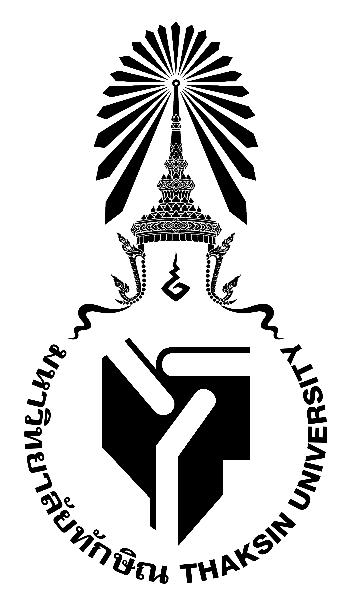 มคอ. 3 รายละเอียดของรายวิชาCourse Specification0317242 การผลิตรายการวิทยุกระจายเสียงเพื่อการศึกษา    Radio Program Production for educationรายวิชานี้เป็นส่วนหนึ่งของหลักสูตรการศึกษาบัณฑิต สาขาวิชาเทคโนโลยีและสื่อสารการศึกษาหลักสูตรใหม่/หลักสูตรปรับปรุง พ.ศ.2560คณะศึกษาศาสตร์ มหาวิทยาลัยทักษิณสารบัญหมวด									หน้าหมวดที่ 1	ข้อมูลทั่วไป							1หมวดที่ 2	จุดมุ่งหมายและวัตถุประสงค์					2หมวดที่ 3	ลักษณะและการดำเนินการ					2หมวดที่ 4	การพัฒนาผลการเรียนรู้ของนิสิต					3หมวดที่ 5	แผนการสอนและการประเมินผล					8หมวดที่ 6	ทรัพยากรประกอบการเรียนการสอน				10หมวดที่ 7	การประเมินและปรับปรุงการดำเนินการของรายวิชา			11รายละเอียดของรายวิชาหมวดที่  1  ข้อมูลทั่วไป1.  รหัส ชื่อรายวิชา จำนวนหน่วยกิต รายวิชาที่ต้องเรียนมาก่อน รายวิชาที่เรียนพร้อมกัน 
และคำอธิบายรายวิชา  0317242 การผลิตรายการวิทยุกระจายเสียงเพื่อการศึกษา	3(2-2-5)Radio Programmed Production	บุรพวิชา : (ถ้ามี) -ควบคู่ : (ถ้ามี) -        	หลักการของวิทยุกระจายเสียง วิทยุชุมชน กฎหมายที่เกี่ยวข้อง การเขียนบทวิทยุ วัสดุ อุปกรณ์ รูปแบบรายการ กระบวนการผลิตรายการ ฝึกปฏิบัติเขียนบทและการผลิตรายการวิทยุกระจายเสียงรูปแบบ ต่าง ๆ ที่เหมาะสมกับเนื้อหาและกลุ่มเป้าหมาย		Principles of radio broadcasting, community radio, related laws; radio script writing, materials, equipment, types of radio program, production processes; practice in script writing and producing radio broadcasting in various formats that best suits the content and the target audiences2.  หลักสูตรและประเภทของรายวิชาหลักสูตรการศึกษาบัณฑิต สาขาวิชาเทคโนโลยีและสื่อสารการศึกษา เป็นรายวิชาเอกเลือกศึกษาทั่วไปวิชาเฉพาะวิชาพื้นฐานเฉพาะด้าน (ถ้ามี)วิชาเอกวิชาเอกบังคับ            วิชาเอกเลือกวิชาโท วิชาประสบการเชิงปฏิบัติ (ถ้ามี)3.  อาจารย์ผู้รับผิดชอบรายวิชาและอาจารย์ผู้สอนอาจารย์ผู้รับผิดชอบรายวิชา	ผศ.ดร.ชัชวาล  ชุมรักษาอาจารย์ผู้สอนรายวิชา		ผศ.ดร. ชัชวาล  ชุมรักษา4.  ภาคการศึกษา/ ชั้นปีที่เรียนภาคเรียนที่ 1/2565 /ชั้นปีที่ 25  สถานที่เรียนสาขาวิชาเทคโนโลยีและสื่อสารการศึกษา  คณะศึกษาศาสตร์ 6.  วันที่จัดทำหรือปรับปรุงรายละเอียดของรายวิชาครั้งล่าสุด20  พฤศจิกายน 2565หมวดที่  2  จุดมุ่งหมายและวัตถุประสงค์1.  จุดมุ่งหมาย/วัตถุประสงค์ของรายวิชา เพื่อให้นิสิตเกิดการเรียนรู้/มีความสามารถ/สมรรถนะที่ต้องการด้านต่าง ๆ ดังนี้1.  มีความเข้าใจหลักการของวิทยุกระจายเสียง วิทยุชุมชน  กฎหมายที่เกี่ยวข้อง การเขียนบท วัสดุ อุปกรณ์ รูปแบบรายการ และกระบวนการผลิตรายการ2. มีทักษะในการเขียนบท ผลิตรายการวิทยุกระจายเสียงรูปแบบ ต่าง ๆ ที่เหมาะสมกับเนื้อหาและกลุ่มเป้าหมาย3. มีทักษะในการใช้ภาษาพูด ภาษาเขียน การใช้เทคโนโลยีสารสนเทศ และคณิตศาสตร์และสถิติพื้นฐานเพื่อการสื่อสารและการเรียนรู้  4. ตระหนักถึงคุณค่า และความสำคัญของวิทยุกระจายเสียงเพื่อการศึกษาในการพัฒนาผู้เรียน2.  วัตถุประสงค์ของรายวิชาวัตถุประสงค์ในการพัฒนารายวิชานี้ก็เพื่อพัฒนาหลักสูตรให้ทันสมัยและสอดคล้องกับการเปลี่ยนแปลงของสังคม วิทยาศาสตร์ และเทคโนโลยี  ให้การจัดการเรียนการสอนมีคุณภาพตามมาตรฐานคุณวุฒิอุดมศึกษา และพัฒนาให้สอดคล้องกับสถานประกอบการในเรื่อง เทคโนโลยีการผลิตรายการวิทยุกระจายเสียงหมวดที่  3  ลักษณะการดำเนินการ1.  จำนวนชั่วโมงที่ใช้ต่อภาคการศึกษา	คำชี้แจงภาคการศึกษาคิดเป็นไม่น้อยกว่า 15 สัปดาห์2.  จำนวนชั่วโมงต่อสัปดาห์ที่ และช่องทางในการให้คำปรึกษาแนะนำทางวิชาการแก่นิสิตเป็นรายบุคคลจัดเวลาให้คำปรึกษาเป็นรายบุคคล หรือ รายกลุ่ม ตามความต้องการ   2 ชั่วโมงต่อสัปดาห์หมวดที่ 4 การพัฒนาผลการเรียนรู้ของนิสิต1.	แผนที่การกระจายความรับผิดชอบ (นำข้อมูลจาก ข้อ 3 หมวดที่ 4 ในเล่ม มคอ.2)	ระบุวิธีการประเมินผลการเรียนรู้หัวข้อย่อยแต่ละหัวข้อตามที่ปรากฏในแผนที่แสดงการกระจายความรับผิดชอบของรายวิชา (Curriculum Mapping) ตามที่กำหนดใน เล่ม มคอ.2 สัปดาห์ที่ประเมิน และสัดส่วนของการประเมินหมวดที่  5  แผนการสอนและการประเมินผล1.  แผนการสอน2.  แผนการประเมินผลการเรียนรู้หมวดที่ 6 ทรัพยากรประกอบการเรียนการสอน1.  ตำรา เอกสารหลัก และข้อมูลสำคัญชัชวาล  ชุมรักษา.  (2561).  เอกสารประกอบการสอนวิชาการผลิตรายการวิทยุกระจายเสียงเพื่อการศึกษา. สงขลา :  คณะศึกษาศาสตร์  มหาวิทยาลัยทักษิณ.ณรงค์ ชื่นนิรันดร์.  (2552).  คู่มือการผลิตรายการวิทยุกระจายเสียง. สืบค้นเมื่อ 21 ตุลาคม, จากhttp://narongthai.com/ma3.html.บุญเกื้อ   ควรหาเวช. (2539).  คู่มือการผลิตรายการวิทยุกระจายเสียง.  กรุงเทพฯ :  ภาควิชาเทคโนโลยีทางการศึกษา  คณะศึกษาศาสตร์  มหาวิทยาลัยศรีนครินทรวิโรฒ.2.  เอกสารและข้อมูลแนะนำชัชวาล ชุมรักษา.  (2558).  เครือข่ายวิทยุชุมชนกับการพัฒนาที่ยั่งยืนในพื้นที่ลุ่มน้ำทะเลสาบสงขลา.  สงขลา : ดุษฎีนิพนธ์ปรัชญาดุษฎีบัณฑิต  มหาวิทยาลัยทักษิณ.ชัชวาล  ชุมรักษา, ขรรค์ชัย  แซ่แต้, และพลากร  คล้ายทอง.  (2563).  “บทบาทวิทยุชุมชนในการเสริมสร้างการศึกษาเพื่อการพัฒนาที่ยั่งยืน,” วารสารคณะศึกษาศาสตร์ มหาวิทยาลัยทักษิณ.  20(1), 32-49.ยุทธนา  สาริยา.  (2531). วิทยุเพื่อการศึกษา. นครปฐม : โรงพิมพ์มหาวิทยาลัยศิลปากร  วิทยาเขตพระราชวังสนามจันทร์.ธีรารักษ์   โพธิสุวรรณ. (2542).   เทคนิคการสื่อข่าวและการเขียนข่าววิทยุกระจายเสียงเบื้องต้น.  กรุงเทพมหานคร : โรงพิมพ์มหาวิทยาลัยสุโขทัยธรรมาธิราช.อุษณีย์  ศิริสุนทรไพบูลย์.  (2552).  หลักการวิทยุกระจายเสียงและวิทยุโทรทัศน์.  กรุงเทพมหานคร :  วี. พริ้นท์(1991) จำกัด.Robert  McLeish.  (1994).   Radio Production : a Manual for Broadcasters.    3 Rev.ed.  london:  Focal Press Limitied.  สถานีวิทยุออนไลน์สถานีวิทยุกระจายเสียงเพื่อการศึกษา มหาวิทยาลัยเทคโนโลยีราชมงคลศรีวิชัย.  https://www.rmutsv.ac.th/th/radioRadio Online | FM 92.5 MHz – สถานีวิทยุกระจายเสียงแห่งประเทศไทย.  http://nbt.prd.go.th/liveradio/live-fm925.htmlradio online รับฟังวิทยุออนไลน์ จุฬาลงกรณ์มหาวิทยาลัย.               http://www.curadio.chula.ac.th/Radio-Live.phpหมวดที่  7  การประเมินและปรับปรุงการดำเนินการของรายวิชา1.  กลยุทธ์การประเมินประสิทธิผลของรายวิชาโดยนิสิต - ให้นิสิตประเมินพัฒนาการของตนเองโดยเปรียบเทียบความรู้ ทักษะ ในการประมวล/คิดวิเคราะห์ก่อนและหลังการเรียนรายวิชานี้  	 - ให้นิสิตประเมิน/แสดงความเห็นผ่านการประเมินรายวิชา, การประเมินการสอนของอาจารย์    	- การสนทนากลุ่มระหว่างผู้สอนและนิสิต   	- การสะท้อนคิดของนิสิต2.  กลยุทธ์การประเมินการสอน- ใช้แบบประเมินผลการสอน ซึ่งเป็นแบบประเมินผลการสอนของมหาวิทยาลัย ที่กำหนดให้มีการประเมินการสอนของอาจารย์ผู้สอน โดยนิสิตทุกภาคการศึกษา- ให้นิสิตอภิปรายในชั้นเรียน  และสอบถามความคิดเห็นของนิสิตโดยใช้แบบสอบถามปลายเปิด- จัดประชุมคณะกรรมการประจำหลักสูตร เพื่อร่วมกันประเมิน3.  การปรับปรุงการสอน   	 - ประมวลความคิดเห็นของนิสิต ผลการประเมินการสอน ปัญหา อุปสรรค เพื่อเป็นข้อมูลในการปรับปรุงการสอน    	- การวิจัยในชั้นเรียน   	- การปรับปรุงรายละเอียดรายวิชา    	- การประชุมเพื่อพัฒนาการเรียนการสอน4.  การทวนสอบมาตรฐานผลสัมฤทธิ์ของนิสิตในรายวิชา 	- ประชุมคณาจารย์เพื่อทวนสอบคะแนนและผลการเรียนของนิสิต  	- ให้นิสิตได้มีโอกาสตรวจสอบคะแนนและผลการเรียนก่อนส่งเกรดให้ฝ่ายทะเบียน 	- ประชุมคณาจารย์เพื่อทบทวนวิธีการและเกณฑ์การประเมิน และการออกข้อสอบ5.  การดำเนินการทบทวนและการวางแผนปรับปรุงประสิทธิผลของรายวิชา  	- นำผลการประเมินโดยนิสิตจากข้อ 1 และการประเมินการสอนจากข้อ 2 มาประมวลเพื่อปรับปรุงรายวิชา เพื่อเป็นแนวทางในการจัดการเรียนการสอน  	- จัดประชุมอาจารย์ผู้สอนเพื่อทบทวนและปรับปรุงรายวิชา  	- ปรับปรุงประมวลรายวิชาทุกปี ตามข้อมูลจากการประเมินบรรยายสอนเสริมการฝึกปฏิบัติ/การฝึกงานภาคสนามการศึกษาด้วยตนเอง30 ช.ม./ภาคเรียน-30 ช.ม./ภาคเรียน75 ช.ม./ภาคเรียนรายวิชา1. ด้านคุณธรรม จริยธรรม1. ด้านคุณธรรม จริยธรรม1. ด้านคุณธรรม จริยธรรม2. ด้านความรู้2. ด้านความรู้2. ด้านความรู้2. ด้านความรู้2. ด้านความรู้2. ด้านความรู้3. ด้านทักษะทางปัญญา3. ด้านทักษะทางปัญญา3. ด้านทักษะทางปัญญา3. ด้านทักษะทางปัญญา4. ด้านทักษะความสัมพันธ์ระหว่างบุคคลและความรับผิดชอบ4. ด้านทักษะความสัมพันธ์ระหว่างบุคคลและความรับผิดชอบ4. ด้านทักษะความสัมพันธ์ระหว่างบุคคลและความรับผิดชอบ4. ด้านทักษะความสัมพันธ์ระหว่างบุคคลและความรับผิดชอบ5. ด้านทักษะการวิเคราะห์เชิงตัวเลขการสื่อสารและเทคโนโลยีสารสนเทศ5. ด้านทักษะการวิเคราะห์เชิงตัวเลขการสื่อสารและเทคโนโลยีสารสนเทศ5. ด้านทักษะการวิเคราะห์เชิงตัวเลขการสื่อสารและเทคโนโลยีสารสนเทศ6.ด้านทักษะการจัดการเรียนรู้6.ด้านทักษะการจัดการเรียนรู้6.ด้านทักษะการจัดการเรียนรู้6.ด้านทักษะการจัดการเรียนรู้รายวิชา1.11.21.32.12.22.32.42.52.63.13.23.33.44.14.24.34.45.15.25.36.16.26.36.4วิชา 0317242 การผลิตรายการวิทยุกระจาย เสียงเพื่อการศึกษาผลการเรียนรู้ผลการเรียนรู้วิธีการสอนวิธีการประเมินผล1. ด้านคุณธรรม จริยธรรม1. ด้านคุณธรรม จริยธรรม1.1 มีความรู้ความเข้าใจเกี่ยวกับคุณธรรมพื้นฐาน จรรยาบรรณของวิชาชีพเทคโนโลยีและสื่อสารการศึกษา และค่านิยมที่พึงประสงค์สำหรับการสร้างสรรค์นวัตกรรมและเทคโนโลยีสื่อสารการศึกษาสอดแทรกคุณธรรมพื้นฐาน จรรยาบรรณวิชาชีพทางการศึกษาและค่านิยมที่พึงประสงค์สำหรับการสร้างสรรค์สังคมทุกครั้ง  ปลูกฝังให้เข้าใจและยอมรับในคุณค่าของความแตกต่าง ความหลาหลายทางสังคม และสามารถวิเคราะห์ สังเคราะห์ ประเมินค่า และนำความรู้เกี่ยวกับคุณธรรมพื้นฐาน จรรยาบรรณวิชาชีพ และค่านิยมที่พึงประสงค์ไปประยุกต์ใช้ในการดำรงชีวิต  ความมีระเบียบวินัย ความรับผิดชอบ  การเข้าชั้นเรียนให้ตรงเวลา  การแต่งกายตามระเบียบของมหาวิทยาลัย   สอนให้ตระหนักถึงความสำคัญของการดำรงชีวิตและประกอบสัมมาอาชีพ- สังเกตพฤติกรรมการเรียนในชั้นเรียน และนอกชั้นเรียน-ประเมินจากพฤติกรรมการเรียน1.2 ยอมรับในคุณค่าของความแตกต่าง ความหลากหลาย และสามารถวิเคราะห์ สังเคราะห์ ประเมิน และนำความรู้เกี่ยวกับคุณธรรมพื้นฐานและจรรยาบรรณของวิชาชีพเทคโนโลยีและสื่อสารการศึกษาไปประยุกต์ใช้ในการออกแบบ ผลิต พัฒนา และใช้สื่อ นวัตกรรมการศึกษา เทคโนโลยีและสื่อสารการศึกษาสอดแทรกคุณธรรมพื้นฐาน จรรยาบรรณวิชาชีพทางการศึกษาและค่านิยมที่พึงประสงค์สำหรับการสร้างสรรค์สังคมทุกครั้ง  ปลูกฝังให้เข้าใจและยอมรับในคุณค่าของความแตกต่าง ความหลาหลายทางสังคม และสามารถวิเคราะห์ สังเคราะห์ ประเมินค่า และนำความรู้เกี่ยวกับคุณธรรมพื้นฐาน จรรยาบรรณวิชาชีพ และค่านิยมที่พึงประสงค์ไปประยุกต์ใช้ในการดำรงชีวิต  ความมีระเบียบวินัย ความรับผิดชอบ  การเข้าชั้นเรียนให้ตรงเวลา  การแต่งกายตามระเบียบของมหาวิทยาลัย   สอนให้ตระหนักถึงความสำคัญของการดำรงชีวิตและประกอบสัมมาอาชีพ- สังเกตพฤติกรรมการเรียนในชั้นเรียน และนอกชั้นเรียน-ประเมินจากพฤติกรรมการเรียน1.3 ตระหนักถึงความสำคัญของการดำรงชีวิตและประกอบวิชาชีพตามคุณธรรมพื้นฐานและจรรยาบรรณของวิชาชีพเทคโนโลยีและสื่อสารการศึกษา รวมถึงการประกอบสัมมาอาชีพสอดแทรกคุณธรรมพื้นฐาน จรรยาบรรณวิชาชีพทางการศึกษาและค่านิยมที่พึงประสงค์สำหรับการสร้างสรรค์สังคมทุกครั้ง  ปลูกฝังให้เข้าใจและยอมรับในคุณค่าของความแตกต่าง ความหลาหลายทางสังคม และสามารถวิเคราะห์ สังเคราะห์ ประเมินค่า และนำความรู้เกี่ยวกับคุณธรรมพื้นฐาน จรรยาบรรณวิชาชีพ และค่านิยมที่พึงประสงค์ไปประยุกต์ใช้ในการดำรงชีวิต  ความมีระเบียบวินัย ความรับผิดชอบ  การเข้าชั้นเรียนให้ตรงเวลา  การแต่งกายตามระเบียบของมหาวิทยาลัย   สอนให้ตระหนักถึงความสำคัญของการดำรงชีวิตและประกอบสัมมาอาชีพ- สังเกตพฤติกรรมการเรียนในชั้นเรียน และนอกชั้นเรียน-ประเมินจากพฤติกรรมการเรียน2. ด้านความรู้2. ด้านความรู้2.1 มีความรู้ความเข้าใจและเห็นความสัมพันธ์ของวิชาพื้นฐานทางด้านมนุษยศาสตร์ สังคมศาสตร์ วิทยาศาสตร์ คณิตศาสตร์ สหศาสตร์ ภาษาไทย ภาษาต่างประเทศ และคอมพิวเตอร์ และมีความรู้และรอบรู้ในศาสตร์เกี่ยวกับเทคโนโลยีและสื่อสารการศึกษาจัดการเรียนการสอน แบบ Active Learning เน้นผู้เรียนเป็นสำคัญ คำนึงถึงความแตกต่างระหว่างบุคคล ให้ผู้เรียนมีส่วนร่วมในกิจกรรมการเรียนการสอน  เรียนรู้จากสถานการณ์จริง โดยการศึกษาดูงานสถานีวิทยุกระจายเสียง  การเรียนรู้จากการปฏิบัติการจัดรายการวิทยุกระจายเสียง  การบูรณาการความรู้กับศาสตร์อื่น ๆ เพื่อทำความเข้าใจและประยุกต์ใช้ในการฝึกปฏิบัติการผลิตรายการวิทยุกระจายเสียง และการบูรณาการการเรียนการสอนกับการวิจัยประเมินผลจากการสังเกตพฤติกรรมในชั้นเรียน การทำรายงาน และการรายงานหน้าชั้นเรียน   ประเมินจากผลงานที่มอบหมาย การสอบระหว่างภาค และการสอบปลายภาค2.2 สามารถบูรณาการความรู้ในศาสตร์เทคโนโลยีและสื่อสารการศึกษา ไปใช้ในการดำรงชีวิตและประกอบวิชาชีพอย่างมีประสิทธิภาพ และสามารถบูรณาการความรู้ในศาสตร์สาขาวิชาต่าง ๆ ได้จัดการเรียนการสอน แบบ Active Learning เน้นผู้เรียนเป็นสำคัญ คำนึงถึงความแตกต่างระหว่างบุคคล ให้ผู้เรียนมีส่วนร่วมในกิจกรรมการเรียนการสอน  เรียนรู้จากสถานการณ์จริง โดยการศึกษาดูงานสถานีวิทยุกระจายเสียง  การเรียนรู้จากการปฏิบัติการจัดรายการวิทยุกระจายเสียง  การบูรณาการความรู้กับศาสตร์อื่น ๆ เพื่อทำความเข้าใจและประยุกต์ใช้ในการฝึกปฏิบัติการผลิตรายการวิทยุกระจายเสียง และการบูรณาการการเรียนการสอนกับการวิจัยประเมินผลจากการสังเกตพฤติกรรมในชั้นเรียน การทำรายงาน และการรายงานหน้าชั้นเรียน   ประเมินจากผลงานที่มอบหมาย การสอบระหว่างภาค และการสอบปลายภาค2.3 ตระหนักถึงคุณค่าและความสำคัญของศาสตร์สาขาวิชาต่าง ๆ ที่มีต่อการดำรงชีวิตและประกอบวิชาชีพ และมีความใฝ่รู้ สามารถใช้ความรู้และทักษะเพื่อการศึกษาต่อหรือประกอบอาชีพอย่างมีจรรยาวิชาชีพจัดการเรียนการสอน แบบ Active Learning เน้นผู้เรียนเป็นสำคัญ คำนึงถึงความแตกต่างระหว่างบุคคล ให้ผู้เรียนมีส่วนร่วมในกิจกรรมการเรียนการสอน  เรียนรู้จากสถานการณ์จริง โดยการศึกษาดูงานสถานีวิทยุกระจายเสียง  การเรียนรู้จากการปฏิบัติการจัดรายการวิทยุกระจายเสียง  การบูรณาการความรู้กับศาสตร์อื่น ๆ เพื่อทำความเข้าใจและประยุกต์ใช้ในการฝึกปฏิบัติการผลิตรายการวิทยุกระจายเสียง และการบูรณาการการเรียนการสอนกับการวิจัยประเมินผลจากการสังเกตพฤติกรรมในชั้นเรียน การทำรายงาน และการรายงานหน้าชั้นเรียน   ประเมินจากผลงานที่มอบหมาย การสอบระหว่างภาค และการสอบปลายภาค2.4 มีความรู้ความเข้าใจเกี่ยวกับแนวคิด ทฤษฎี และหลักการที่เกี่ยวข้องกับเทคโนโลยีและสื่อสารการศึกษา การเรียนรู้ การจัดการเรียนการสอน การวิจัย และกฎหมายที่เกี่ยวข้องจัดการเรียนการสอน แบบ Active Learning เน้นผู้เรียนเป็นสำคัญ คำนึงถึงความแตกต่างระหว่างบุคคล ให้ผู้เรียนมีส่วนร่วมในกิจกรรมการเรียนการสอน  เรียนรู้จากสถานการณ์จริง โดยการศึกษาดูงานสถานีวิทยุกระจายเสียง  การเรียนรู้จากการปฏิบัติการจัดรายการวิทยุกระจายเสียง  การบูรณาการความรู้กับศาสตร์อื่น ๆ เพื่อทำความเข้าใจและประยุกต์ใช้ในการฝึกปฏิบัติการผลิตรายการวิทยุกระจายเสียง และการบูรณาการการเรียนการสอนกับการวิจัยประเมินผลจากการสังเกตพฤติกรรมในชั้นเรียน การทำรายงาน และการรายงานหน้าชั้นเรียน   ประเมินจากผลงานที่มอบหมาย การสอบระหว่างภาค และการสอบปลายภาค2.5 สามารถวิเคราะห์ สังเคราะห์ ประเมิน และประยุกต์ความรู้เกี่ยวกับแนวคิด ทฤษฎีและหลักการที่เกี่ยวข้องกับเทคโนโลยีและสื่อสารการศึกษา การเรียนรู้ การจัดการเรียนการสอน การวิจัย และกฎหมายที่เกี่ยวข้องกับการศึกษาไปใช้ในการจัดการเรียนการสอนและการพัฒนาผู้เรียนอย่างเหมาะสมและมีประสิทธิภาพ2.6 ตระหนักถึงคุณค่าของการนำความรู้เกี่ยวกับแนวคิด ทฤษฎี และหลักการที่เกี่ยวข้องกับเทคโนโลยีและสื่อสารการศึกษา การเรียนรู้ การจัดการเรียนการสอน การวิจัย และกฎหมายที่เกี่ยวข้องกับการศึกษาไปใช้ในการพัฒนาผู้เรียน3. ด้านทักษะทางปัญญา3. ด้านทักษะทางปัญญา3.1มีความรู้ความเข้าใจเกี่ยวกับหลักและกระบวนการคิดแบบต่าง ๆ จัดกิจกรรมการเรียนการสอนให้เกิดทักษะการคิด และการแก้ปัญหา ทั้งในระดับบุคคล และกลุ่ม  ให้นิสิตได้ปฏิบัติและแก้ปัญหาโดยการเรียนรู้จากสถานการณ์จริง  โดยการผลิตรายการวิทยุกระจายเสียง  สรุปและอภิปรายผล  บูรณาการความรู้ด้านศิลปะวัฒนธรรมและ ภูมิปัญญาท้องถิ่นเพื่อมานำเสนอในการผลิตรายการวิทยุกระจายเสียงประเมินจากการปฏิบัติงาน รายงาน  การนำเสนอผลงาน  การเรียนรู้ในสถานการณ์จริง  และการแก้ปัญหาอย่าง สร้างสรรค์3.2 สามารถวิเคราะห์ประเด็นปัญหาที่เกี่ยวกับสังคม วัฒนธรรม เศรษฐกิจ และสิ่งแวดล้อมและสามารถปรับตัวและแก้ปัญหาต่าง ๆ ในการดำรงชีวิตได้โดยใช้วิถีทางปัญญา และสามารถวิเคราะห์ประเด็นปัญหาที่เกี่ยวกับสังคม วัฒนธรรม เศรษฐกิจ และสิ่งแวดล้อม และสามารถปรับตัวและแก้ปัญหาต่าง ๆ ในการดำรงชีวิตได้โดยวิถีทางปัญญา จัดกิจกรรมการเรียนการสอนให้เกิดทักษะการคิด และการแก้ปัญหา ทั้งในระดับบุคคล และกลุ่ม  ให้นิสิตได้ปฏิบัติและแก้ปัญหาโดยการเรียนรู้จากสถานการณ์จริง  โดยการผลิตรายการวิทยุกระจายเสียง  สรุปและอภิปรายผล  บูรณาการความรู้ด้านศิลปะวัฒนธรรมและ ภูมิปัญญาท้องถิ่นเพื่อมานำเสนอในการผลิตรายการวิทยุกระจายเสียงประเมินจากการปฏิบัติงาน รายงาน  การนำเสนอผลงาน  การเรียนรู้ในสถานการณ์จริง  และการแก้ปัญหาอย่าง สร้างสรรค์3.3 สามารถวิเคราะห์และใช้วิจารณญาณในการตัดสินเกี่ยวกับการจัดการเรียนการสอนและการพัฒนาผู้เรียน และสร้างสรรค์ องค์ความรู้หรือนวัตกรรมไปใช้ในการพัฒนาตนเอง การจัดการเรียนการสอน และผู้เรียนอย่างมีประสิทธิภาพ และสามารถคิดวิเคราะห์ สังเคราะห์ ประเมินค่า และนำความรู้ไปพัฒนานวัตกรรมเทคโนโลยีและสื่อสารการศึกษา จัดกิจกรรมการเรียนการสอนให้เกิดทักษะการคิด และการแก้ปัญหา ทั้งในระดับบุคคล และกลุ่ม  ให้นิสิตได้ปฏิบัติและแก้ปัญหาโดยการเรียนรู้จากสถานการณ์จริง  โดยการผลิตรายการวิทยุกระจายเสียง  สรุปและอภิปรายผล  บูรณาการความรู้ด้านศิลปะวัฒนธรรมและ ภูมิปัญญาท้องถิ่นเพื่อมานำเสนอในการผลิตรายการวิทยุกระจายเสียงประเมินจากการปฏิบัติงาน รายงาน  การนำเสนอผลงาน  การเรียนรู้ในสถานการณ์จริง  และการแก้ปัญหาอย่าง สร้างสรรค์3.4 ตระหนักถึงคุณค่าของการใช้วิถีทางปัญญาในการดำรงชีวิต การประกอบวิชาชีพ และการแก้ปัญหา4. ทักษะความสัมพันธ์ระหว่างบุคคลและความรับผิดชอบ4. ทักษะความสัมพันธ์ระหว่างบุคคลและความรับผิดชอบ4.1 มีความรู้ความเข้าใจเกี่ยวกับบทบาทหน้าที่และความรับผิดชอบของตนเองและสมาชิกในสังคม และหลักการทำงานและอยู่ร่วมกับผู้อื่นอย่างเป็นกัลยาณมิตร และมีความสามารถในการใช้ความรู้ในสาขาเทคโนโลยีและสื่อสารการศึกษา เพื่อพัฒนาสังคมได้อย่างเหมาะสมจัดกิจกรรมการเรียนการสอนโดยการทำกิจกรรมกลุ่มในลักษณะต่าง ๆ ทั้งในชั้นเรียนและนอกชั้นเรียน มอบหมายความรับผิดชอบโดยตั้งเป็นคณะอนุกรรมการในโครงการและกิจกรรมต่าง ๆประเมินจากความรับผิดชอบในการปฏิบัติกิจกรรมในชั้นเรียน  และประเมินจากผลการทำกิจกรรมกลุ่มและการสรุปผลงาน4.2 สามารถสร้างมนุษยสัมพันธ์ที่ดี มีความรับผิดชอบ และสามารถทำงานร่วมกับผู้อื่นอย่างมีความสุข และมีประสิทธิภาพ รวมถึงสามารถสื่อสารกับกลุ่มคนที่มีความหลากหลายทางวัฒนธรรมได้อย่างมีประสิทธิภาพจัดกิจกรรมการเรียนการสอนโดยการทำกิจกรรมกลุ่มในลักษณะต่าง ๆ ทั้งในชั้นเรียนและนอกชั้นเรียน มอบหมายความรับผิดชอบโดยตั้งเป็นคณะอนุกรรมการในโครงการและกิจกรรมต่าง ๆประเมินจากความรับผิดชอบในการปฏิบัติกิจกรรมในชั้นเรียน  และประเมินจากผลการทำกิจกรรมกลุ่มและการสรุปผลงาน4.3 เคารพในความแตกต่างและปฏิบัติต่อผู้เรียน และเพื่อนร่วมงานด้วยความเข้าใจและ เป็นมิตรจัดกิจกรรมการเรียนการสอนโดยการทำกิจกรรมกลุ่มในลักษณะต่าง ๆ ทั้งในชั้นเรียนและนอกชั้นเรียน มอบหมายความรับผิดชอบโดยตั้งเป็นคณะอนุกรรมการในโครงการและกิจกรรมต่าง ๆประเมินจากความรับผิดชอบในการปฏิบัติกิจกรรมในชั้นเรียน  และประเมินจากผลการทำกิจกรรมกลุ่มและการสรุปผลงาน4.4 ตระหนักถึงคุณค่าของการมีความรับผิดชอบต่อตนเองและวิชาชีพ และอยู่ร่วมกับผู้อื่นอย่างเป็นกัลยาณมิตร สามารถปรับตัว และทำงานร่วมกับผู้อื่น ยอมรับฟังความคิดเห็นของผู้อื่น ทั้งในฐานะผู้นำและสมาชิกของกลุ่มจัดกิจกรรมการเรียนการสอนโดยการทำกิจกรรมกลุ่มในลักษณะต่าง ๆ ทั้งในชั้นเรียนและนอกชั้นเรียน มอบหมายความรับผิดชอบโดยตั้งเป็นคณะอนุกรรมการในโครงการและกิจกรรมต่าง ๆประเมินจากความรับผิดชอบในการปฏิบัติกิจกรรมในชั้นเรียน  และประเมินจากผลการทำกิจกรรมกลุ่มและการสรุปผลงาน5. ด้านทักษะการวิเคราะห์เชิงตัวเลข การสื่อสาร และการใช้เทคโนโลยีสารสนเทศ5. ด้านทักษะการวิเคราะห์เชิงตัวเลข การสื่อสาร และการใช้เทคโนโลยีสารสนเทศ5.1 มีความรู้ความเข้าใจเกี่ยวกับการใช้ภาษาพูด ภาษาเขียน เทคโนโลยีสารสนเทศ และคณิตศาสตร์และสถิติพื้นฐาน เพื่อการสื่อสาร การเรียนรู้ การจัดการเรียนการสอนแลการปฏิบัติงานจัดกิจกรรมการเรียนการสอนที่เน้นการฝึกทักษะการสื่อสารทั้งการฟัง  การพูด  การอ่าน การเขียน ระหว่างผู้เรียน ผู้สอน และผู้เกี่ยวข้องอื่น ๆ  จัดประสบการณ์การเรียนรู้ที่ส่งเสริมให้ผู้เรียนเลือกใช้เทคโนโลยีสารสนเทศ และการสื่อสารที่หลากหลาย  การใช้คณิตศาสตร์และสถิติในการสรุปสารสนเทศเพื่อการนำเสนอ เช่น การสรุปโครงการต่าง ๆ ประเมินทักษะการฟัง พูด อ่าน เขียน การนำเสนอรายงานโดยใช้เทคโนโลยีสารสนเทศความสามารถในการใช้ทักษะทางคณิตศาสตร์และสถิติเพื่ออธิบาย อภิปรายผลงานได้อย่างเหมาะสม5.2 สามารถใช้ภาษาพูด ภาษาเขียน เทคโนโลยีสารสนเทศ และคณิตศาสตร์และสถิติพื้นฐานในการสื่อสาร การเรียนรู้ และการจัดการเรียนการสอนอย่างมีประสิทธิภาพ และมีทักษะในการสื่อสาร เผยแพร่ ประยุกต์และใช้เทคโนโลยีและสื่อสารการศึกษาจัดกิจกรรมการเรียนการสอนที่เน้นการฝึกทักษะการสื่อสารทั้งการฟัง  การพูด  การอ่าน การเขียน ระหว่างผู้เรียน ผู้สอน และผู้เกี่ยวข้องอื่น ๆ  จัดประสบการณ์การเรียนรู้ที่ส่งเสริมให้ผู้เรียนเลือกใช้เทคโนโลยีสารสนเทศ และการสื่อสารที่หลากหลาย  การใช้คณิตศาสตร์และสถิติในการสรุปสารสนเทศเพื่อการนำเสนอ เช่น การสรุปโครงการต่าง ๆ ประเมินทักษะการฟัง พูด อ่าน เขียน การนำเสนอรายงานโดยใช้เทคโนโลยีสารสนเทศความสามารถในการใช้ทักษะทางคณิตศาสตร์และสถิติเพื่ออธิบาย อภิปรายผลงานได้อย่างเหมาะสม5.3 ตระหนักถึงคุณค่าของการใช้ภาษาพูด ภาษาเขียน เทคโนโลยีสารสนเทศ และคณิตศาสตร์และสถิติพื้นฐาน ในการสื่อสาร การเรียนรู้ และการจัดการเรียนการสอนจัดกิจกรรมการเรียนการสอนที่เน้นการฝึกทักษะการสื่อสารทั้งการฟัง  การพูด  การอ่าน การเขียน ระหว่างผู้เรียน ผู้สอน และผู้เกี่ยวข้องอื่น ๆ  จัดประสบการณ์การเรียนรู้ที่ส่งเสริมให้ผู้เรียนเลือกใช้เทคโนโลยีสารสนเทศ และการสื่อสารที่หลากหลาย  การใช้คณิตศาสตร์และสถิติในการสรุปสารสนเทศเพื่อการนำเสนอ เช่น การสรุปโครงการต่าง ๆ ประเมินทักษะการฟัง พูด อ่าน เขียน การนำเสนอรายงานโดยใช้เทคโนโลยีสารสนเทศความสามารถในการใช้ทักษะทางคณิตศาสตร์และสถิติเพื่ออธิบาย อภิปรายผลงานได้อย่างเหมาะสม6. ด้านทักษะการจัดการเรียนรู้6. ด้านทักษะการจัดการเรียนรู้ 6.1 มีความรู้ความเข้าใจเกี่ยวกับแนวคิด หลักการ และทฤษฎีที่เกี่ยวข้องกับการจัดการเรียนรู้ การวัดประเมินผล การจัดการชั้นเรียน การบันทึกและรายงานผลการจัดการเรียนการสอน และการวิจัยในชั้น เรียน 1. การเรียนรู้จากประสบการณ์ตรงผ่านการสอนของผู้สอนด้วยวิธีที่หลากหลาย เช่น การศึกษากรณีตัวอย่าง  การออกแบบ นวัตกรรมและผลิตสื่อเพื่อการเรียนรู้ รวมทั้งการนําสื่อไปใช้ในสถานการณ์จริง 2. การเรียนรู้จากตัวแบบในการออกแบบนวัตกรรม และผลิตสื่อเพื่อการเรียนรู้ การใช้เทคโนโลยีในการสืบค้น และสื่อสาร   1.  สังเกตพฤติกรรมการเรียนรู้และพัฒนาการ ทางด้าน
ทักษะการออกแบบนวัตกรรมและผลิตสื่อเพื่อ การเรียนรู้  2.  ประเมินจากการ นําสื่อไปใช้ในสถานการจริง  6.2 สามารถวางแผน ออกแบบปฏิบัติการสอน จัดการชั้นเรียน วัดและประเมินผลการเรียนรู้ บันทึกและรายงานผลการจัดการเรียนการสอน และทำวิจัยในชั้นเรียน เพื่อพัฒนาศักยภาพของผู้เรียนได้อย่างเหมาะสมตามความความแตกต่างระหว่างบุคคล 1. การเรียนรู้จากประสบการณ์ตรงผ่านการสอนของผู้สอนด้วยวิธีที่หลากหลาย เช่น การศึกษากรณีตัวอย่าง  การออกแบบ นวัตกรรมและผลิตสื่อเพื่อการเรียนรู้ รวมทั้งการนําสื่อไปใช้ในสถานการณ์จริง 2. การเรียนรู้จากตัวแบบในการออกแบบนวัตกรรม และผลิตสื่อเพื่อการเรียนรู้ การใช้เทคโนโลยีในการสืบค้น และสื่อสาร   1.  สังเกตพฤติกรรมการเรียนรู้และพัฒนาการ ทางด้าน
ทักษะการออกแบบนวัตกรรมและผลิตสื่อเพื่อ การเรียนรู้  2.  ประเมินจากการ นําสื่อไปใช้ในสถานการจริง  6.3 สามารถสร้างสรรค์สภาพแวดล้อมทางกายภาพ และบรรยากาศการเรียนรู้
ที่อบอุ่นมั่นคง ปลอดภัย 1. การเรียนรู้จากประสบการณ์ตรงผ่านการสอนของผู้สอนด้วยวิธีที่หลากหลาย เช่น การศึกษากรณีตัวอย่าง  การออกแบบ นวัตกรรมและผลิตสื่อเพื่อการเรียนรู้ รวมทั้งการนําสื่อไปใช้ในสถานการณ์จริง 2. การเรียนรู้จากตัวแบบในการออกแบบนวัตกรรม และผลิตสื่อเพื่อการเรียนรู้ การใช้เทคโนโลยีในการสืบค้น และสื่อสาร   1.  สังเกตพฤติกรรมการเรียนรู้และพัฒนาการ ทางด้าน
ทักษะการออกแบบนวัตกรรมและผลิตสื่อเพื่อ การเรียนรู้  2.  ประเมินจากการ นําสื่อไปใช้ในสถานการจริง 6.4 ตระหนักถึงคุณค่าของการนําแนวคิด หลักการ และทฤษฎีที่เกี่ยวข้องกับการสอน การวัดประเมินผล การจัดการชั้นเรียน การบันทึกและรายงานผลการจัดการเรียนการสอน และการวิจัยในชั้นเรียน มาใช้ในการพัฒนาศักยภาพของผู้
เรียนได้อย่างเหมาะสมตามความแตกต่างระหว่างบุคคล 1. การเรียนรู้จากประสบการณ์ตรงผ่านการสอนของผู้สอนด้วยวิธีที่หลากหลาย เช่น การศึกษากรณีตัวอย่าง  การออกแบบ นวัตกรรมและผลิตสื่อเพื่อการเรียนรู้ รวมทั้งการนําสื่อไปใช้ในสถานการณ์จริง 2. การเรียนรู้จากตัวแบบในการออกแบบนวัตกรรม และผลิตสื่อเพื่อการเรียนรู้ การใช้เทคโนโลยีในการสืบค้น และสื่อสาร   1.  สังเกตพฤติกรรมการเรียนรู้และพัฒนาการ ทางด้าน
ทักษะการออกแบบนวัตกรรมและผลิตสื่อเพื่อ การเรียนรู้  2.  ประเมินจากการ นําสื่อไปใช้ในสถานการจริง สัปดาห์ที่หัวข้อ/รายละเอียดจำนวนชั่วโมงจำนวนชั่วโมงกิจกรรมการเรียน การสอน สื่อที่ใช้ผู้สอนสัปดาห์ที่หัวข้อ/รายละเอียดบรรยายปฏิบัติกิจกรรมการเรียน การสอน สื่อที่ใช้ผู้สอน1- ชี้แจง มคอ 3 -ประวัติทั้งในประเทศและต่างประเทศ-หลักการวิทยุกระจายเสียง-การรับและส่งสัญญาณวิทยุ22-ปฐมนิเทศ  -บรรยายประกอบการใช้สื่อ-รายงาน-อภิปราย ซักถาม  -สรุป ผศ.ดร.ชัชวาล ชุมรักษา2-แนวคิดวิทยุชุมชน-กฎหมายและ พรบ.ที่เกี่ยวข้องกับกิจการวิทยุกระจายเสียง22-ทบทวนความรู้เดิม-บรรยายประกอบการใช้สื่อ -ซักถาม  สรุปผศ.ดร.ชัชวาล ชุมรักษา3-รายการวิทยุกระจายเสียง-สำรวจรายการวิทยุกระจายเสียง22-ทบทวนความรู้เดิม-บรรยายประกอบการใช้สื่อ-รายงาน ซักถาม  สรุปผศ.ดร.ชัชวาล ชุมรักษา4-กระบวนการผลิตรายการ- เทคนิคการจัดรายการวิทยุกระจายเสียง- การพูดทางวิทยุกระจายเสียง-ฝึกพูด ฝึกอ่านออกเสียง  22-ทบทวนความรู้เดิม-บรรยายประกอบการใช้สื่อ-ซักถาม  สรุปผศ.ดร.ชัชวาล ชุมรักษา5- บทและการเขียนบทวิทยุกระจายเสียง-ฝึกการเขียนบทวิทยุ22-ทบทวนความรู้เดิม-บรรยายประกอบการใช้สื่อ-ฝึกการเขียนบทวิทยุ- ซักถาม  สรุปผศ.ดร.ชัชวาล ชุมรักษา6- เสียงที่ใช้ในรายการวิทยุ-ห้องบันทึกเสียง-วัสดุ อุปกรณ์ ในการผลิตรายการ22-ทบทวนความรู้เดิม-บรรยายประกอบการใช้สื่อ- รายงานผศ.ดร.ชัชวาล ชุมรักษา7-สำรวจ/ศึกษาดูงานสถานีวิทยุกระจายเสียงในจังหวัดสงขลา22-แบ่งกลุ่มสำรวจ/ศึกษานอกสถานที่ สถานี -ทำรายงานผศ.ดร.ชัชวาล ชุมรักษา8สอบกลางภาคสอบกลางภาคสอบกลางภาคสอบกลางภาคสอบกลางภาค9-สำรวจ/ศึกษาดูงานสถานีวิทยุกระจายเสียงในจังหวัดสงขลา22-แบ่งกลุ่มสำรวจ/ศึกษานอกสถานที่ สถานี -ทำรายงานผศ.ดร.ชัชวาล ชุมรักษา10-14-ปฏิบัติการเขียนบทวิทยุ-ปฏิบัติการผลิตรายการวิทยุกระจายเสียง1010-เรียนรู้จากการปฏิบัติการจัดรายการวิทยุกระจายเสียงผศ.ดร.ชัชวาล ชุมรักษา15- นำเสนอผลการสำรวจ/ศึกษาดูงาน  - สรุปรายวิชา22-นำเสนอผลงาน -สรุปการเรียนการสอนในรายวิชา - แลกเปลี่ยนเรียนรู้  ปัญหา/อุปสรรคในการเรียนผศ.ดร.ชัชวาล ชุมรักษา16-17สอบปลายภาคสอบปลายภาคสอบปลายภาคสอบปลายภาคสอบปลายภาครวมรวม3030ลำดับผลการเรียนรู้วิธีการประเมิน/ลักษณะการประเมินสัปดาห์ที่ประเมินสัดส่วนของการประเมินผล1คุณธรรม จริยธรรมสังเกต ความรับผิดชอบ มีวินัยทุกสัปดาห์10%2ความรู้สอบปลายภาค งานที่มอบหมายทุกสัปดาห์40%3ทักษะทางปัญญาการรายงาน  และนำเสนอผลงานทุกสัปดาห์20%4ทักษะความสัมพันธ์ระหว่างบุคคลความรับผิดชอบการปฏิบัติการศึกษาดูงานทุกสัปดาห์10%5ทักษะทางคณิตศาสตร์  การสื่อสารและการใช้เทคโนโลยีการสรุปผลงาน การจัดรายการวิทยุนำเสนอโดยใช้เทคโนโลยีสารสนเทศทุกสัปดาห์10%6ทักษะการจัดการเรียนรู้การออกแบบ ผลิตรายการวิทยุกระจายเสียงเพื่อการศึกษา10-1510%รวมรวมรวมรวม100 %งานที่มอบหมาย(100 %)ผู้รับผิดชอบ1. ฝึกอ่านและบันทึกเสียง “แบบฝึกการอ่านออกเสียง”2. สำรวจรายการวิทยุ/จิงเกิ้ล3. ผลิตรายการข่าว /สนทนา4. ผลิตรายการสารคดี/นิตยสารทางอากาศ5. สำรวจ/ศึกษาดูงานสถานีวิทยุกระจายเสียง20%20%20%20%20%งานเดี่ยวงานเดี่ยวงานคู่งานคู่งานกลุ่ม